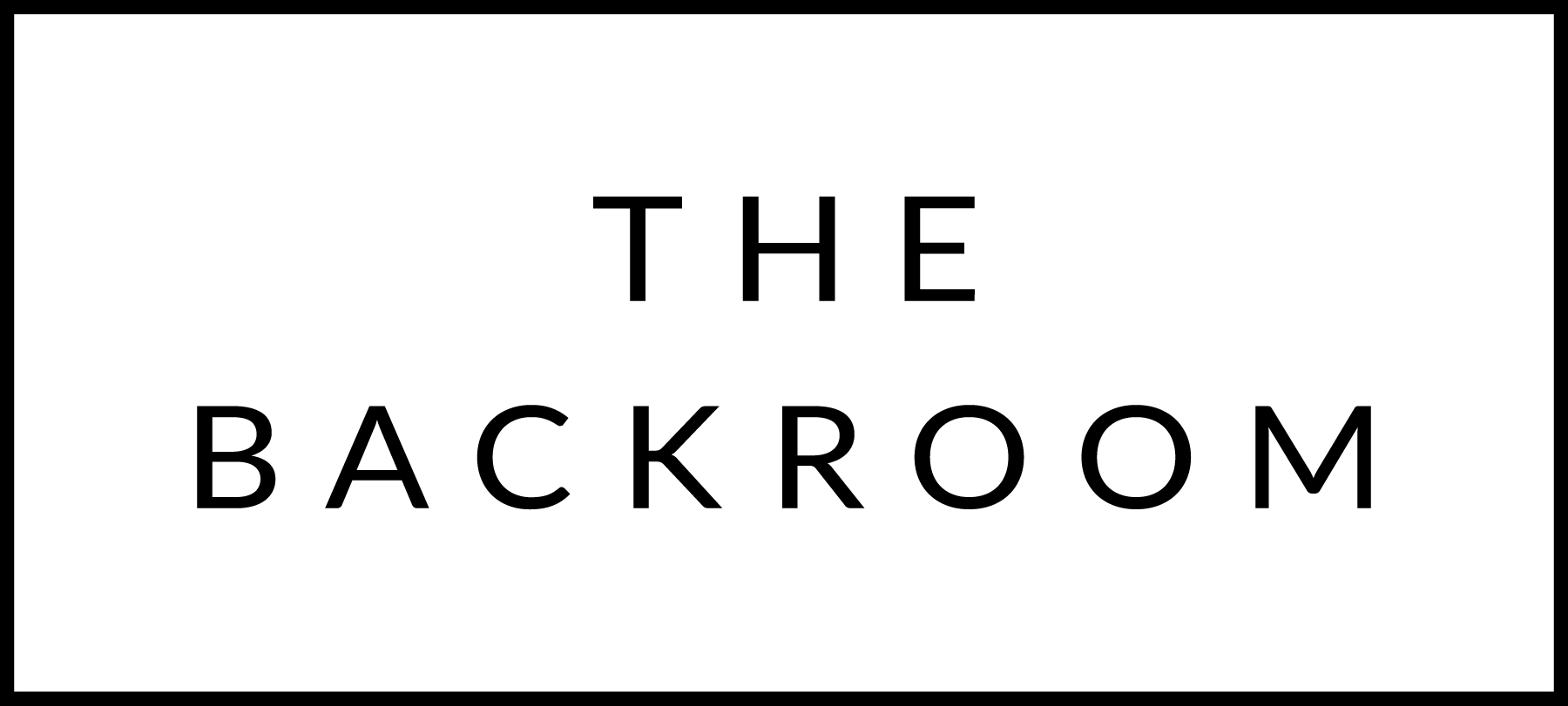 March 17-19th, 2017COCKTAIL HOUR SNACKSCorned Beef & Cabbage Spring RollsTarentaise AranciniMaple-Miso Glazed BaconBite Sized BurgersFIRSTSmoked Cod & PotatoPoached Egg, Herbs & Everything ToppingTHE MAIN EVENTSlow Roasted Pork ShoulderCouscous, Acorn SquashMaple-Tamarind GlazeFOR THE TABLESautéed Brussels SproutsYuzu Marmalade & BaconDESSERTSalted Caramel TartChocolate Ganache, Whipped Cream